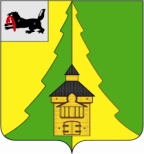 Российская Федерация	Иркутская область	Нижнеилимский муниципальный район	АДМИНИСТРАЦИЯ			ПОСТАНОВЛЕНИЕОт «25» ноября 2016 г. № 1032г. Железногорск-Илимский	В соответствии с Бюджетным Кодексом РФ, Федеральным законом от 06.10.03 № 131-ФЗ «Об общих принципах организации местного самоуправления в Российской Федерации», постановлением администрации Нижнеилимского муниципального района от 23.10.13 № 1728 «Об утверждении порядка разработки, реализации и оценки эффективности реализации муниципальных программ администрации Нижнеилимского муниципального района», постановлением администрации Нижнеилимского муниципального района от 04.10.2016 г. № 754 «О внесении изменений в постановление администрации  Нижнеилимского муниципального района от 05.11.13 № 1825 «Об утверждении Перечня муниципальных программ администрации Нижнеилимского муниципального района», руководствуясь ст. 36, 47 Устава муниципального образования «Нижнеилимский район», администрация Нижнеилимского муниципального районаП О С Т А Н О В Л Я Е Т:1. Внести изменения в постановление администрации Нижнеилимского муниципального района от 14.10.2014 г. № 1662 «Об утверждении муниципальной программы «Капитальный ремонт жилых и нежилых помещений на территории Нижнеилимского муниципального района» на 2014-2018 годы» (далее – Постановление):1.1. В наименовании Постановления и далее по тексту Постановления числа «2014-2018» заменить на «2014-2019».2. Внести следующие изменения в муниципальную программу администрации Нижнеилимского муниципального района «Капитальный ремонт жилых и нежилых помещений на территории Нижнеилимского муниципального района» на 2014-2018 годы», утверждённую постановлением администрации Нижнеилимского муниципального района от 14.10.2014 г. № 1662:2.1. В наименовании муниципальной программы «Капитальный ремонт жилых и нежилых помещений на территории Нижнеилимского муниципального района» на 2014-2018 годы» и далее по тексту программы числа «2014-2018» заменить на «2014-2019», числа «2014, 2015, 2016, 2017 и 2018» заменить на «2014, 2015, 2016, 2017, 2018 и 2019», числа «2016-2018» заменить на «2016-2019».2.2. Строку 9 паспорта муниципальной программы читать в следующей редакции:2.3.  В главе 4 муниципальной программы слово «11 153,0» заменить на «10 320,0».  2.4. Таблицу 1 муниципальной программы читать в следующей редакции:2.5.  Таблицу 2 муниципальной программы читать в следующей редакции:2.6.  Строку 8 раздела 1 главы 7 – паспорта подпрограммы 1 муниципальной программы читать в следующей редакции:2.7. Строку 8 раздела 1 главы 8 – паспорта подпрограммы 2 муниципальной программы читать в следующей редакции:2.8.  Строки 9, 10 раздела 1 главы 9 – паспорта подпрограммы 3 муниципальной программы читать в следующей редакции:3. Приложение 1 к муниципальной программе читать в редакции Приложения 1 к настоящему постановлению.	4.  Опубликовать данное постановление на официальном сайте муниципального образования «Нижнеилимский район» и в периодическом издании «Вестник Думы и администрации Нижнеилимского муниципального района».5. Контроль за исполнением данного постановления возложить на заместителя мэра района по жилищной политике, градостроительству, энергетике, транспорту и связи  Цвейгарта В. В.	Мэр района                                                               М. С. РомановРассылка: в дело-2, отдел ЖКХ, Т и С, ДУМИ, бухгалтерия, финансовое управление, ОСЭР.Суслова Н. Ю., 31364«О внесении  изменений в муниципальную программу «Капитальный ремонт жилых и нежилых помещений на территории Нижнеилимского муниципального района» на 2014-2018 годы, утверждённую постановлением администрации Нижнеилимского муниципального района от 14.10.2014 г. № 1662»9Объём и источникифинансирования муниципальной программыОбщий объем финансирования составляет        10 320,0 тыс. рублей, в том числе:2014 год – 0,0 тыс. рублей;2015 год – 1 402,6 тыс. рублей;2016 год – 2 505,4 тыс. рублей;2017 год – 2 102,0 тыс. рублей;2018 год – 2 100,0 тыс. рублей;2019 год – 2 210,0 тыс. рублей. Объем финансирования за счет средств бюджета МО «Нижнеилимский район» составляет          10 320,0 тыс. рублей, в том числе:2014 год – 0,0 тыс. рублей;2015 год – 1 402,6 тыс. рублей;2016 год – 2 505,4 тыс. рублей;2017 год – 2 102,0 тыс. рублей;2018 год – 2 100,0 тыс. рублей;2019 год – 2 210,0 тыс. рублей.ИсточникфинансированияОбъём финансирования, тыс. руб.Объём финансирования, тыс. руб.Объём финансирования, тыс. руб.Объём финансирования, тыс. руб.Объём финансирования, тыс. руб.Объём финансирования, тыс. руб.Объём финансирования, тыс. руб.Источникфинансированияза весь периодреализациимуниципальнойпрограммыв т. ч. по годамв т. ч. по годамв т. ч. по годамв т. ч. по годамв т. ч. по годамв т. ч. по годамИсточникфинансированияза весь периодреализациимуниципальнойпрограммы2014 г.2015 г.2016 г.2017 г.2018 г.2019 г.Муниципальная программаМуниципальная программаМуниципальная программаМуниципальная программаМуниципальная программаМуниципальная программаМуниципальная программаМуниципальная программаВсего, в т.ч.:10 320,00,01 402,62 102,06 115,02 100,02 210,0Бюджет МО«Нижнеилимский район»10 320,00,01 402,62 102,06 115,02 100,02 210,0Подпрограмма 1Подпрограмма 1Подпрограмма 1Подпрограмма 1Подпрограмма 1Подпрограмма 1Подпрограмма 1Подпрограмма 1Всего, в т.ч.:8 476,60,01 400,02 271,61 495,01 600,01 710,0Бюджет МО«Нижнеилимский район»8 476,60,01 400,02 271,61 495,01 600,01 710,0Подпрограмма 2Подпрограмма 2Подпрограмма 2Подпрограмма 2Подпрограмма 2Подпрограмма 2Подпрограмма 2Подпрограмма 2Всего, в т.ч.:1 838,00,02,6228,4607,0500,0500,0Бюджет МО«Нижнеилимский район»1 838,00,02,6228,4607,0500,0500,0Подпрограмма 3Подпрограмма 3Подпрограмма 3Подпрограмма 3Подпрограмма 3Подпрограмма 3Подпрограмма 3Подпрограмма 3Всего, в т.ч.:5,40,00,05,40,00,00,0Бюджет МО«Нижнеилимский район»5,40,00,05,40,00,00,0№ п/пНаименованиепоказателя результативностиЕд. изм.Базовое значение показателярезультативности за 2013 годЗначение показателя результативности по годам реализации муниципальной программыЗначение показателя результативности по годам реализации муниципальной программыЗначение показателя результативности по годам реализации муниципальной программыЗначение показателя результативности по годам реализации муниципальной программыЗначение показателя результативности по годам реализации муниципальной программыЗначение показателя результативности по годам реализации муниципальной программы№ п/пНаименованиепоказателя результативностиЕд. изм.Базовое значение показателярезультативности за 2013 год2014год2015год2016год2017 год2018год2019 год123456789101Количество многоквартирных жилых домов, в которых проведён капитальный ремонт общедомового имуществаед.00233332Количество муниципальных жилых и нежилых помещений, в которых проведён капитальный ремонтед.00134558Объём и источникифинансирования подпрограммыОбщий объем финансирования составляет  8 476,6 тыс. рублей, в том числе:2014 год – 0,0 тыс. рублей;2015 год – 1 400,0 тыс. рублей;2016 год – 2 271,6 тыс. рублей;2017 год – 1 495,0 тыс. рублей;2018 год – 1 600,0 тыс. рублей;2019 год – 1 710,0 тыс. рублей.Объем финансирования за счет средств бюджета МО «Нижнеилимский район» составляет 8 476,6 тыс. рублей, в том числе:2014 год – 0,0 тыс. рублей;2015 год – 1 400,0 тыс. рублей;2016 год – 2 271,6 тыс. рублей;2017 год – 1 495,0 тыс. рублей;2018 год – 1 600,0 тыс. рублей;2019 год – 1 710,0 тыс. рублей.8Объём и источникифинансирования подпрограммыОбщий объем финансирования составляет  1 838,0 тыс. рублей, в том числе:2014 год – 0,0 тыс. рублей;2015 год – 2,6 тыс. рублей;2016 год – 228,4 тыс. рублей;2017 год – 607,0 тыс. рублей;2018 год – 500,0 тыс. рублей;2019 год – 500,0 тыс. рублей.Объем финансирования за счет средств бюджета МО «Нижнеилимский район» составляет 1 838,0 тыс. рублей, в том числе:2014 год – 0,0 тыс. рублей;2015 год – 2,6 тыс. рублей;2016 год – 228,4 тыс. рублей;2017 год – 607,0 тыс. рублей;2018 год – 500,0 тыс. рублей;2019 год – 500,0 тыс. рублей.8Объем и источникифинансирования подпрограммыОбщий объем финансирования составляет 5,4 тыс. рублей, в том числе:2016 год – 5,4  тыс. рублей;2017 год – 0,0 тыс. рублей;2018 год – 0,0 тыс. рублей;2019 год – 0,0 тыс. рублей.Объём финансирования за счёт бюджета МО «Нижнеилимский район» составляет 5,4 тыс. рублей, в том числе:2016 год – 5,4  тыс. рублей;2017 год – 0,0 тыс. рублей;2018 год – 0,0 тыс. рублей;2019 год – 0,0 тыс. рублей.9Ожидаемые результаты реализации подпрограммыОперативное исполнение бюджета муниципального района в рамках действующего бюджетного законодательства.Приложение 1к постановлению администрации Нижнеилимского муниципального района  от ____________2016 г. № ________к постановлению администрации Нижнеилимского муниципального района  от ____________2016 г. № ________к постановлению администрации Нижнеилимского муниципального района  от ____________2016 г. № ________к постановлению администрации Нижнеилимского муниципального района  от ____________2016 г. № ________к постановлению администрации Нижнеилимского муниципального района  от ____________2016 г. № ________ПЛАН МЕРОПРИЯТИЙ ПО РЕАЛИЗАЦИИ ПРОГРАММЫ                                                                                                                                                                                                                                                           "КАПИТАЛЬНЫЙ РЕМОНТ ЖИЛЫХ И НЕЖИЛЫХ ПОМЕЩЕНИЙ НА ТЕРРИТОРИИ НИЖНЕИЛИМСКОГО МУНИЦИПАЛЬНОГО РАЙОНА"ПЛАН МЕРОПРИЯТИЙ ПО РЕАЛИЗАЦИИ ПРОГРАММЫ                                                                                                                                                                                                                                                           "КАПИТАЛЬНЫЙ РЕМОНТ ЖИЛЫХ И НЕЖИЛЫХ ПОМЕЩЕНИЙ НА ТЕРРИТОРИИ НИЖНЕИЛИМСКОГО МУНИЦИПАЛЬНОГО РАЙОНА"ПЛАН МЕРОПРИЯТИЙ ПО РЕАЛИЗАЦИИ ПРОГРАММЫ                                                                                                                                                                                                                                                           "КАПИТАЛЬНЫЙ РЕМОНТ ЖИЛЫХ И НЕЖИЛЫХ ПОМЕЩЕНИЙ НА ТЕРРИТОРИИ НИЖНЕИЛИМСКОГО МУНИЦИПАЛЬНОГО РАЙОНА"ПЛАН МЕРОПРИЯТИЙ ПО РЕАЛИЗАЦИИ ПРОГРАММЫ                                                                                                                                                                                                                                                           "КАПИТАЛЬНЫЙ РЕМОНТ ЖИЛЫХ И НЕЖИЛЫХ ПОМЕЩЕНИЙ НА ТЕРРИТОРИИ НИЖНЕИЛИМСКОГО МУНИЦИПАЛЬНОГО РАЙОНА"ПЛАН МЕРОПРИЯТИЙ ПО РЕАЛИЗАЦИИ ПРОГРАММЫ                                                                                                                                                                                                                                                           "КАПИТАЛЬНЫЙ РЕМОНТ ЖИЛЫХ И НЕЖИЛЫХ ПОМЕЩЕНИЙ НА ТЕРРИТОРИИ НИЖНЕИЛИМСКОГО МУНИЦИПАЛЬНОГО РАЙОНА"ПЛАН МЕРОПРИЯТИЙ ПО РЕАЛИЗАЦИИ ПРОГРАММЫ                                                                                                                                                                                                                                                           "КАПИТАЛЬНЫЙ РЕМОНТ ЖИЛЫХ И НЕЖИЛЫХ ПОМЕЩЕНИЙ НА ТЕРРИТОРИИ НИЖНЕИЛИМСКОГО МУНИЦИПАЛЬНОГО РАЙОНА"ПЛАН МЕРОПРИЯТИЙ ПО РЕАЛИЗАЦИИ ПРОГРАММЫ                                                                                                                                                                                                                                                           "КАПИТАЛЬНЫЙ РЕМОНТ ЖИЛЫХ И НЕЖИЛЫХ ПОМЕЩЕНИЙ НА ТЕРРИТОРИИ НИЖНЕИЛИМСКОГО МУНИЦИПАЛЬНОГО РАЙОНА"ПЛАН МЕРОПРИЯТИЙ ПО РЕАЛИЗАЦИИ ПРОГРАММЫ                                                                                                                                                                                                                                                           "КАПИТАЛЬНЫЙ РЕМОНТ ЖИЛЫХ И НЕЖИЛЫХ ПОМЕЩЕНИЙ НА ТЕРРИТОРИИ НИЖНЕИЛИМСКОГО МУНИЦИПАЛЬНОГО РАЙОНА"ПЛАН МЕРОПРИЯТИЙ ПО РЕАЛИЗАЦИИ ПРОГРАММЫ                                                                                                                                                                                                                                                           "КАПИТАЛЬНЫЙ РЕМОНТ ЖИЛЫХ И НЕЖИЛЫХ ПОМЕЩЕНИЙ НА ТЕРРИТОРИИ НИЖНЕИЛИМСКОГО МУНИЦИПАЛЬНОГО РАЙОНА"ПЛАН МЕРОПРИЯТИЙ ПО РЕАЛИЗАЦИИ ПРОГРАММЫ                                                                                                                                                                                                                                                           "КАПИТАЛЬНЫЙ РЕМОНТ ЖИЛЫХ И НЕЖИЛЫХ ПОМЕЩЕНИЙ НА ТЕРРИТОРИИ НИЖНЕИЛИМСКОГО МУНИЦИПАЛЬНОГО РАЙОНА"Заместитель мэра района  по жилищной политике, градостроительству, энергетике, транспорту и связи                                                                     В. В. ЦвейгартЗаместитель мэра района  по жилищной политике, градостроительству, энергетике, транспорту и связи                                                                     В. В. ЦвейгартЗаместитель мэра района  по жилищной политике, градостроительству, энергетике, транспорту и связи                                                                     В. В. ЦвейгартЗаместитель мэра района  по жилищной политике, градостроительству, энергетике, транспорту и связи                                                                     В. В. ЦвейгартЗаместитель мэра района  по жилищной политике, градостроительству, энергетике, транспорту и связи                                                                     В. В. ЦвейгартЗаместитель мэра района  по жилищной политике, градостроительству, энергетике, транспорту и связи                                                                     В. В. ЦвейгартЗаместитель мэра района  по жилищной политике, градостроительству, энергетике, транспорту и связи                                                                     В. В. ЦвейгартЗаместитель мэра района  по жилищной политике, градостроительству, энергетике, транспорту и связи                                                                     В. В. ЦвейгартЗаместитель мэра района  по жилищной политике, градостроительству, энергетике, транспорту и связи                                                                     В. В. Цвейгарт